SZCZEGÓŁOWY OPIS PRZEDMIOTU ZAMÓWIENIACZĘŚĆ 1- Dostawa pakietów bezpieczeństwa (kamizelek odblaskowych, odblasków na ubrania, toreb, mini apteczek pierwszej pomocy) dla Uczestników projektu „Polityka Senioralna EFS+”Zadanie jest realizowane w ramach projektu partnerskiego pn. „Polityka Senioralna EFS+” współfinansowanego ze środków Europejskiego Funduszu Społecznego Plus w ramach Działania 8.5 Usługi społeczne Priorytet VIII Zwiększenie Spójności Społecznej w ramach Programu Fundusze Europejskie dla Lubelskiego 2021-2027.Przedmiotem zamówienia jest dostawa pakietów bezpieczeństwa dla seniorów w wieku 65 lat i więcej dla mieszkańców Województwa Lubelskiego.Określenie przedmiotu zamówienia za pomocą kodów CPV:33141623-3 Zestawy pierwszej pomocy33141620-2 Zestawy medyczne35113440-5 Kamizelki odblaskoweZamawiający wymaga, aby dostarczony asortyment stanowiący przedmiot zamówienia był fabrycznie nowy, nieużywany, posiadał wymagane parametry techniczne, określone 
w opisie przedmiotu zamówienia, znajdował się w stanie nieuszkodzonym, technicznie sprawnym, kompletnym i gotowym do użytkowania oraz spełniał wszystkie przepisy powszechnie obowiązujące odnoszące się do przedmiotu zamówienia i był wolny od wad prawnych. Zamawiający wyklucza dostawę produktu powystawowego.Wszystkie produkty wchodzące w skład pakietu bezpieczeństwa: kamizelka odblaskowa, odblask na ubranie, torba, mini apteczka pierwszej pomocy powinny być oznaczone oznaczeniem wskazanym przez Zamawiającego.  Kamizelka odblaskowa - znakowanie wskazane powinno być umieszczone na kamizelce, 
w widocznej górnej części po prawej stronie.Odblask na ubranie - znakowanie powinno być umieszczone na zewnętrznej - wierzchniej części odblasku - wzdłuż opaski.Torba - znakowanie powinno być umieszczone na torbie, w widocznym miejscu, na jednej ze stron, w centralnej części torby.Mini apteczka pierwszej pomocy - znakowanie powinno być umieszczone na apteczce,w widocznym miejscu, na jednej ze stron, w dolnej części.Dla wersji achromatycznej (czarno - białej) zestawienie znaków: Funduszy Europejskich dla Lubelskiego, Unii Europejskiej, Lubelskie Smakuj życie! Dla wersji kolorowej: Funduszy Europejskich dla Lubelskiego, barw Rzeczypospolitej, Unii Europejskiej, Lubelskie Smakuj życie!Zestawienie znaków w wersji achromatycznej (czarno- białej) pozytyw lub negatyw 
w zależności od tła.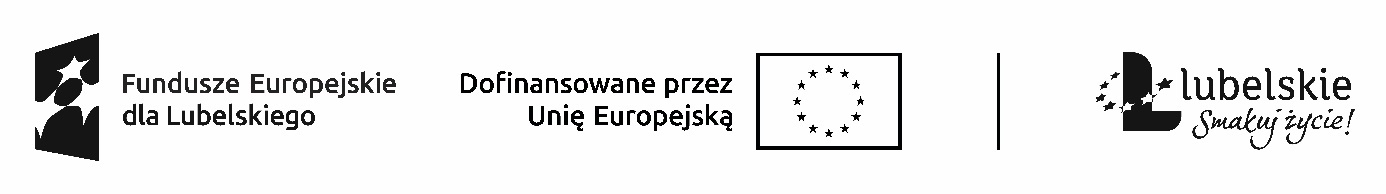 Zestawienie znaków w wersji kolorowej.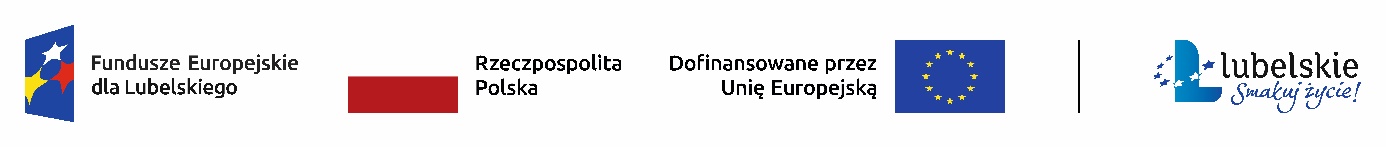 Wszystkie produkty wchodzące w skład pakietu bezpieczeństwa: kamizelka odblaskowa, odblask na ubranie, torba, mini apteczka pierwszej pomocy powinny być dostarczone 
w formie pakietu zapakowanego w sposób trwały. Potrzebne znaki i zestawienia znaków są zamieszczone na portalu Funduszy Europejskich: Zasady komunikacji marki Fundusze Europejskie 2021-2027 https://www.funduszeeuropejskie.gov.pl/strony/o-funduszach/fundusze-2021-2027/prawo-i-dokumenty/zasady-komunikacji-fe/, w tym „Księga Tożsamości Wizualnej marki Funduszy Europejskie 2021-2027”, w której znajdują się szczegółowe zasady tworzenia i używania oznaczeń projektów.Zasady stosowania zestawienia znaków dla programów znajdują się na stronie Fundusze Europejskie dla Lubelskiego 2021-2027 https://rpo.lubelskie.pl/dowiedz-sie-wiecej-o-programie/fundusze-europejskie-2021-2027/komunikacja-i-widocznosc/ .Wykonawca przed Wykonaniem oznaczeń ma obowiązek przedłożenia do akceptacji Zamawiającego projekt wizualizacji i uzyskać akceptację Zamawiającego.Przedmiot zamówienia dostarczany będzie sukcesywnie na podstawie jednorazowych zgłoszeń określających ilość zamawianych zestawów. Wykonawca zobowiązany będzie do realizowania dostaw w ciągu maksymalnie 7 dni roboczych od momentu każdorazowego zgłoszenia drogą mailową zapotrzebowania przez Zamawiającego.Wykonawca będzie realizował dostawy własnym transportem, za pomocą zasobów własnych i na własny koszt. Ponadto zobowiązany jest należycie zabezpieczyć towar na czas przewozu. Wykonawca zobowiązany będzie do dostarczenia wraz z wniesieniem przedmiotu zamówienia do siedziby Zamawiającego na adres Regionalny Ośrodek Polityki Społecznej w Lublinie ul. Diamentowa 2, 20-447 Lublin do wskazanego pomieszczenia/pokoju.Termin realizacji wynosi sukcesywnie przez okres 10 miesięcy od dnia zawarcia umowy.Dopuszcza się odchylenia dotyczące wskazanych wymiarów:+/- 3 mm dot. produktów: odblask na ubranie;+/- 30 mm dot. produktów: kamizelka odblaskowa, torba, mini apteczka pierwszej pomocy. Przedmiot zamówienia obejmuje następujący asortyment:Na wszystkie produkty zawarte w powyższej tabeli Zamawiający wymaga co najmniej 24 miesięcznej gwarancji.CZĘŚĆ 2- Dostawa opasek informacyjnych dla Uczestników projektu „Polityka Senioralna EFS+”Zadanie jest realizowane w ramach projektu partnerskiego pn. „Polityka Senioralna EFS+” współfinansowanego ze środków Europejskiego Funduszu Społecznego Plus w ramach Działania 8.5 Usługi społeczne Priorytet VIII Zwiększenie Spójności Społecznej w ramach Programu Fundusze Europejskie dla Lubelskiego 2021-2027.Przedmiotem zamówienia jest dostawa opasek informacyjnych dla seniorów 
w wieku 65 lat i więcej dla mieszkańców Województwa Lubelskiego.Określenie przedmiotu zamówienia za pomocą kodów CPV:35113480-7 Ochronne opaski na nadgarstki30191140-7 Akcesoria do identyfikacji osóbZamawiający wymaga, aby dostarczony asortyment stanowiący przedmiot zamówienia był fabrycznie nowy, nieużywany, posiadał wymagane parametry techniczne, określone 
w opisie przedmiotu zamówienia, znajdował się w stanie nieuszkodzonym, technicznie sprawnym, kompletnym i gotowym do użytkowania oraz spełniał wszystkie przepisy powszechnie obowiązujące odnoszące się do przedmiotu zamówienia i był wolny od wad prawnych. Zamawiający wyklucza dostawę produktu powystawowego.Opaski bezpieczeństwa powinny być oznaczone odpowiednim zestawieniem znaków. Znakowanie powinno być umieszczone w widocznej części zewnętrznej opaski, wzdłuż paska.Dla wersji achromatycznej (czarno- białej) zestawienie znaków: Funduszy Europejskich dla Lubelskiego, Unii Europejskiej, Lubelskie Smakuj życie! Dla wersji kolorowej:  Funduszy Europejskich dla Lubelskiego, barw Rzeczypospolitej, Unii Europejskiej, Lubelskie Smakuj życie!Zestawienie znaków w wersji achromatycznej (czarno- białej) pozytyw lub negatyw 
w zależności od tła.Zestawienie znaków w wersji kolorowej.Opaski informacyjne powinny być dostarczone w zbiorczym,  trwałym opakowaniu. Potrzebne znaki i zestawienia znaków są zamieszczone na portalu Funduszy Europejskich: Zasady komunikacji marki Fundusze Europejskie 2021-2027 https://www.funduszeeuropejskie.gov.pl/strony/o-funduszach/fundusze-2021-2027/prawo-i-dokumenty/zasady-komunikacji-fe/, w tym „Księga Tożsamości Wizualnej marki Funduszy Europejskie 2021-2027”, w której znajdują się szczegółowe zasady tworzenia i używania oznaczeń projektów.Zasady stosowania zestawienia znaków dla programów znajdują się na stronie  Fundusze Europejskie dla Lubelskiego 2021-2027 https://rpo.lubelskie.pl/dowiedz-sie-wiecej-o-programie/fundusze-europejskie-2021-2027/komunikacja-i-widocznosc/ .Wykonawca przed Wykonaniem oznaczeń ma obowiązek przedłożenia do akceptacji Zamawiającego projekt wizualizacji i uzyskać akceptację Zamawiającego.Przedmiot zamówienia dostarczany będzie sukcesywnie na podstawie jednorazowych zgłoszeń określających ilość zamawianych produktów. Wykonawca zobowiązany będzie do realizowania dostaw w ciągu maksymalnie 7 dni roboczych od momentu każdorazowego zgłoszenia drogą mailową zapotrzebowania przez Zamawiającego.Wykonawca będzie realizował dostawy własnym transportem, za pomocą zasobów własnych i na własny koszt. Ponadto zobowiązany jest należycie zabezpieczyć towar na czas przewozu. Wykonawca zobowiązany będzie do dostarczenia wraz z wniesieniem przedmiotu zamówienia do siedziby Zamawiającego na adres Regionalny Ośrodek Polityki Społecznej w Lublinie ul. Diamentowa 2, 20-447 Lublin do wskazanego pomieszczenia/pokoju.Termin realizacji wynosi maksymalnie 10 miesięcy od dnia zawarcia umowy.Dopuszcza się odchylenia dotyczące wskazanych wymiarów: +/- 3 mm dot. opaski informacyjnej. Przedmiot zamówienia obejmuje następujący asortyment:Na produkt zawarty w powyższej tabeli Zamawiający wymaga co najmniej 
24 miesięcznej gwarancji.Lp.Nazwa asortymentuSzczegółowy opis przedmiotu zamówieniaIlość sztukIKamizelka odblaskowa- materiał: 100% poliester;- w kolorze żółtym, fluorescencyjnym 
z pasami - dwa poziomy pasów dookoła odblaskowymi kamizelki;- z zapięciem z przodu na rzep;- w rozmiarach S do XXL (rozmiar będzie podany przy każdorazowym zamówieniu);- zgodnie z normą  PN-EN ISO 20471:2013 lub równoważną w zakresie wymagań dotyczących projektowania odzieży ostrzegawczej oraz Dyrektywą 89/686/EEC; - znakowanie wskazane w pkt. 4 powinno być umieszczone na kamizelce, w widocznej górnej części po prawej stronie.2 584IIOdblask na ubranie- odblask w formie opaski, kształt prostokątny;- minimalna długość - 300 mm - maksymalna długość - 400 mm; - minimalna szerokość - 20 mm - maksymalna szerokość - 30 mm;- odblaskowa, samozaciskowa;- blaszka samozaciskowa zalaminowana odblaskową folią pryzmatyczną;- materiał PCV;- spód: materiał typu flock;- kolor: żółty;- znakowanie wskazane w pkt. 4 powinno być umieszczone na zewnętrznej - wierzchniej części odblasku - wzdłuż opaski.2 584IIITorba- materiał: non-woven 80g/m2;- w kolorze: czerwonym, żółtym, niebieskim;- wymiar: - minimalna długość- 400 mm - maksymalna długość - 450 mm;- minimalna szerokość - 400 mm - maksymalna szerokość - 450 mm; - długie chwyty o długości minimalnej 630 mm maksymalnej 700 mm;- znakowanie wskazane w pkt. 4 powinno być umieszczone na torbie, w widocznym miejscu,  na jednej ze stron,  w centralnej części torby.2 584IVMini apteczka pierwszej pomocy- mini apteczka pierwszej pomocy wyposażona w następujące produkty:Przylepiec (5m x 2,5 cm)- 1 szt.Plaster (10 x 6 cm)- 4 szt.Opatrunek na opuszki palców- 2 szt.Opatrunek na palec (12 x 2 cm)- 2 szt.Plaster z opatrunkiem (1,9 x 7,2 cm)- 2 szt.Plaster z opatrunkiem (2,5 x 7,2 cm)- 4 szt.Opatrunek indywidualny (8 x 10 cm)- 1 szt.Opatrunek indywidualny (10 x 12 cm)- 1 szt.Chusta opatrunkowa (60 x 80cm)- 1 szt.Nożyczki (14,5 cm)- 1 szt.Rękawice jednorazowe- 4 szt. (2 pary)Chusteczka wilgotna do czyszczenia skóry- 2 szt.Instrukcja udzielania pierwszej pomocy- 1 szt.Spis zawartości- 1 szt.- produkty oznakowane znakiem CE;- termin ważności produktów: minimum 3 lata;- opakowanie: saszetka; wykonana z tkaniny wodoodpornej;- zapięcie: zamek błyskawiczny;- wymiary apteczki: - długość - 100 - 105 mm,- szerokość -140 - 150 mm,- głębokość - 35 - 50 mm,- znakowanie wskazane w pkt. 4 powinno być umieszczone na apteczce, w widocznym miejscu,  na jednej ze stron,  w dolnej części.2 584Lp.Nazwa asortymentuSzczegółowy opis przedmiotu zamówieniaIlość sztukIOpaska informacyjna- opaska silikonowa,  wykonana z materiału hipoalergicznego;- w kolorze: czerwonym, żółtym, niebieskim;- na opasce umieszczony personalizowany, trwały i dobrze widoczny napis;- napis tłoczony, wypełniony farbą w kolorze białym (na niebieskiej i czerwonej opasce) oraz farbą w kolorze czarnym (na żółtej opasce);
- napis zawierający informacje ratunkowe np. 
o chorobach, grupie krwi, alergiach itp.;- minimalny obwód - 202 mm maksymalny obwód - 230 mm;- minimalna szerokość - 12 mm maksymalna szerokość - 13 mm;- minimalna grubość - 2 mm maksymalna grubość - 2,5 mm;- znakowanie wskazane w pkt. 4 powinno być umieszczone w widocznej części zewnętrznej opaski, wzdłuż paska.2 584